Évaluation de votre organismeUn outil permettant aux organismes de conservation d'effectuer une évaluation détaillée 
des progrès organisationnels vers la mise en œuvre des Normes et pratiques canadiennesFeuillet de travail financierRemerciementsCe document a été révisé et modifié sur la base du document de la U.S. Land Trust Alliance Assessing Your Organization (révisé en 2017) et du document de la Canadian Land Trust Alliance Assessing Your Organization (2007). L’Ontario Land Trust Alliance aimerait remercier Environnement et Changement climatique Canada pour son support financier à l’élaboration de ce document. La réimpression du document l’Évaluation de votre organisation, protégé par des droits d’auteur, à des fins autres que la distribution à un conseil d’administration d’organisme de conservation ou son personnel requière l’autorisation de Land Trust Alliance. La réimpression de l’Ontario Land Trust Alliance Évaluation de votre organisation à des fins autres que la distribution à un conseil d’administration d’organisme de conservation ou son personnel requière l’autorisation de l’Ontario Land Trust Alliance. Liste des documents écrits, des pratiques ou procéduresVoici quelques documents que vous pouvez trouver utiles à examiner et à consulter pendant que vous travaillez sur ce cahier. Les éléments en vert renvoient aux pratiques les plus prioritaires du cahier de travail de l’évaluation de votre organisme. Politiques ou procédures pour l’investissement responsable et prudent, la gestion et l’utilisation des actifs financiers (3A3e)Remerciements pour tous les dons, y compris les terrains et les accords de conservation (5B2)Politiques ou procédures pour s’assurer que les préoccupations des donateurs en matière de confidentialité soient respectées (5B4)Contrôle interne et procédures comptables (6D1)Norme 2 : Respect des loisLes organismes de conservation s’acquittent de leurs obligations juridiques en tant qu’organismes sans but lucratif et se conforment à toutes les lois et à tous les règlements en vigueur. Dans quelle mesure l’organisme de conservation respecte-t-il cette pratique ?1 = ne satisfait pas actuellement4 = atteint ou dépasseC. Statut fiscal Norme 3 : Responsabilité du conseilLes conseils d’administration des organismes de conservation font preuve d’éthique dans la conduite des affaires de l’organisme et s’acquittent de leurs obligations juridiques et financières conformément aux exigences de la loi. Dans quelle mesure l’organisme de conservation respecte-t-il cette pratique ?1 = ne satisfait pas actuellement4 = atteint ou dépasseA. Responsabilité du conseilNorme 4 : Conflits d'intérêtsLes organismes de conservation possèdent des politiques et des procédures destinées à éviter ou à gérer tout conflit d’intérêt réel ou perçu. Dans quelle mesure l’organisme de conservation respecte-t-il cette pratique ?1 = ne satisfait pas actuellement4 = atteint ou dépasseB. Paiements aux membres du conseil d’administrationNorme 5 : Collecte de fondsLes organismes de conservation exercent leurs activités de collecte de fonds de manière licite, éthique et responsable. Dans quelle mesure l’organisme de conservation respecte-t-il cette pratique ?1 = ne satisfait pas actuellementvvv= atteint ou dépasseA. Conformité à la loi et à l’éthiqueB. Responsabilité à l’égard des donateursC. Plan de collecte de fondsNorme 6 : Surveillance financièreLes organismes de conservation sont responsables et rendent des comptes quant à la gestion de leurs finances et de leurs actifs. Dans quelle mesure l’organisme de conservation respecte-t-il cette pratique ?1 = ne satisfait pas actuellement4 = atteint ou dépasseSurveillance financièreRegistres financiersÉvaluation financière indépendanteContrôles internes écritsGestion des risques et assurancesNorme 7 : Ressources humainesLes organismes de conservation disposent d’un personnel qualifié et suffisant pour mener à bien leurs programmes, qu’il s’agisse de bénévoles (y compris les membres du conseil d’administration), d’employés, de consultants ou d’entrepreneurs. Dans quelle mesure l’organisme de conservation respecte-t-il cette pratique ?1 = ne satisfait pas actuellement= atteint ou dépasseE. PersonnelNorme 11 : Intendance des accords de conservationLes organismes de conservation disposent d’un programme d’intendance responsable des terres pour lesquelles ils détiennent un accord de conservation. Dans quelle mesure l’organisme de conservation respecte-t-il cette pratique ?1 = ne respecte pas actuellement 4 = atteint ou dépasseFinancement de l’intendance des accords de conservationNorme 12 : Intendance des terresLes organismes de conservation disposent d’un programme d’intendance responsable pour les terres qu’elles détiennent à des fins de conservation. Dans quelle mesure l’organisme de conservation respecte-t-il cette pratique ?1 = ne respecte pas actuellement 4 = atteint ou dépasseA. Financement de l’intendance des terresFixer des prioritésEn fonction de ce que vous avez appris sur la mise en œuvre de ces pratiques de transaction par votre organisme de conservation, veuillez compléter la liste suivante. Les forces financières de notre organisation sont :Nos plus grands défis financiers sont :Voici quelques mesures spécifiques que nous prendrons au cours des trois prochaines années pour relever ces défis :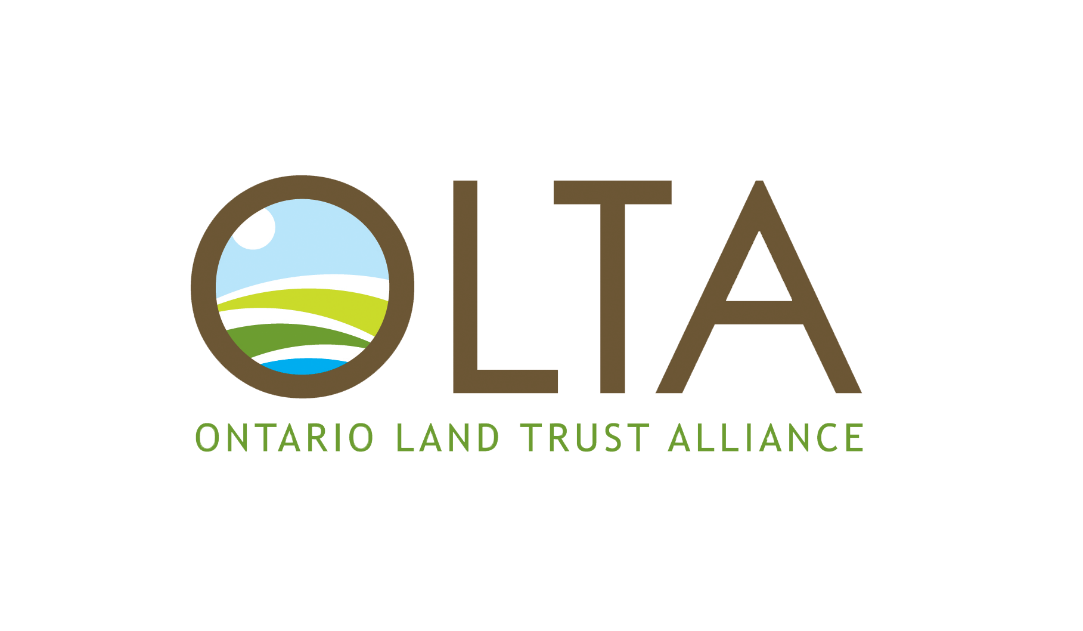 Ontario Land Trust Alliance Inc.P.O. Box 54 Acton  Acton, ON L7J 2M2 www.olta.caSe conformer à l’ensemble des règles concernant les activités commerciales et les avantages privés ou injustifiésL’organisme de conservation comprend-il et se conforme-t-il aux : L’organisme de conservation comprend-il et se conforme-t-il aux : Exigences fédérales et provinciales en matière d’information financièreNotes : Notes : Le conseil supervise les finances et les activités de l’organisme de conservation en:Examinant et approuvant le budget annuelTravaillant à faire en sorte que des fonds suffisants soient disponibles pour assurer la poursuite à long terme des activités l’organisme de conservation  Recevant et examinant les rapports et les états financiers dans une forme et à des intervalles qui reflètent le niveau d’activité financière de l’organisme de conservationPassant en revue les vérification des états fianciers, examens ou comiplations externes indépendantesAdoptant des politique ou des procédures écrites pour la gestion, l’utilisation et l’investissement responsables prudents des actifs financiersLe conseil d'administration examine-t-il et approuve-t-il le budget annuel ?Notes :Notes :L’organisme de conservation a-t-il des attentes claires face aux rôle du conseil d’administration dans la collecte de fonds ?Notes :Notes :L’organisme de conservation a-t-il un comité actif de développement au sein de son conseil d’administration ?Notes : Notes : Qui est impliqué dans la création et la révision de l’information financière et à quelle fréquence cela se produit-il ?Qui est impliqué dans la création et la révision de l’information financière et à quelle fréquence cela se produit-il ?Notes :Notes :L’information financière présente les informations suivantes (cocher toutes les cases qui s’appliquent) :Actifs nets non-affectés, désignés par le conseil d’administration et actifs nets affectésLes recettes et dépenses réelles non-affectées et affectées pour la période de référence par rapport au budgetL’information financière présente les informations suivantes (cocher toutes les cases qui s’appliquent) :Actifs nets non-affectés, désignés par le conseil d’administration et actifs nets affectésLes recettes et dépenses réelles non-affectées et affectées pour la période de référence par rapport au budgetNotes :Notes :Le conseil d’administration a-t-il examiné les résultats du dernier audit, examen ou compilation préparée de manière indépendante?Notes :Notes :L’organisme de conservation a-t-il apporté des changements à ses politiques ou procédures financières en fonction de la lettre de recommandations ou de la correspondance accompagnant l’audit le plus récent, examen ou compilation ?Si oui, veuillez décrire les mesures prises : Si oui, veuillez décrire les mesures prises : Notes :Notes :Le conseil d’administration a-t-il adopté une politique écrite régissant l'investissement, la gestion et l'utilisation des actifs financiers?Le conseil d’administration a-t-il adopté une politique écrite régissant l'investissement, la gestion et l'utilisation des actifs financiers?Notes : Ex.: Quelle est la politique ? Quand a-t-elle été adoptée ? Quand a-t-elle été révisée pour la dernière fois ?Notes : Ex.: Quelle est la politique ? Quand a-t-elle été adoptée ? Quand a-t-elle été révisée pour la dernière fois ?Si oui, la politique établit-elle la responsabilité de l’application conforme de la politique et de la performance des investissements qui en résulte ?Notes :Notes :Ne pas fournir aux membres du conseil d’administration une compensation financière pour leur participation au conseil, sauf en ce qui concerne le remboursement des dépenses. Suivre toutes les politiques et procédures de transaction.Certains membres du conseil d’administration sont-ils actuellement rémunérés pour leurs services ?Notes :Notes :Si, dans des circonstances restreintes, l'organisme de conservation rémunère le membre du conseil d’administration pour des services professionnels qui seraient autrement confiés en sous-traitance.(a) Documenter les circonstances entourant la décision de le faire.(b) Documenter comment l'organisme de conservation utilise les données comparatives appropriées pour déterminer le montant à verser et confirmer l'absence d’attribution d'avantages privés ou injustifiés.Quelles procédures sont suivies lorsque l'organisme de conservation envisage de rémunérer un membre du conseil d'administration pour ses services ?Notes :Notes :Ne pas accorder de prêts aux membres, aux administrateurs, aux dirigeants ou aux fiduciaires.Les statuts ou les règlements administratifs de l'organisme de conservation interdisent-ils l'octroi de prêts aux membres, aux administrateurs, aux dirigeants ou aux fiduciaires ?Si ce n'est pas le cas, quels sont les mécanismes de contrôle en place pour garantir que cela ne se produise pas ?Si ce n'est pas le cas, quels sont les mécanismes de contrôle en place pour garantir que cela ne se produise pas ?Notes :Notes :Analyser les lois provinciales et fédérales en matière de sollicitation à des fin caritatives et enregistrer l’organisme de conservation après avoir déterminé qu’il y a lieu de le faire.Dans quels pays l’organisme de conservation est-il enregistré pour collecter des fonds ?Notes:Notes:L’organisme de conservation collecte-t-il des fonds auprès de donateurs (par exemple par téléphone, courrier, courriel, médias sociaux, sollicitations verbales ou autres moyens) qui résident dans des pays autres que ceux dans lesquels l’organisme de conservation est enregistrée?Notes:Notes:Si oui, comment l’organisme de conservation a-t-il déterminé qu'il n'était pas tenue de s'enregistrer pour collecter des fonds dans ces régions ?Si oui, comment l’organisme de conservation a-t-il déterminé qu'il n'était pas tenue de s'enregistrer pour collecter des fonds dans ces régions ?Notes:Notes:Ne pas rémunérer les solliciteurs de fonds internes ou externes à la commission ou en focntion d’un pourcentage du montant des sommes récoltéesAu cours des cinq dernières années, l’organisme de conservation a-t-il versé une commission à un solliciteur de fonds ?Notes:Notes:Fournir, aux donateurs et au public, des documents de collecte de fonds et autres communications contenant des renseignements précis. L’organisme de conservation fait-il des déclarations exactes sur ses activités et l'utilisation de ses fonds ?Notes:Notes:Le matériel de collecte de fonds de l’organisme de conservation est-il conforme aux exigences légales provinciales et/ou fédérales et indique-t-il clairement quelles parties du don du donateur donneront droit à un crédit d'impôt ?Notes:Notes:Fournir, par écrit et en temps opportun, un accusé de réception pour tout don, incluant un don visant des terres ou un accord de conservation, conformément aux exigences de l'Agence du revenu du Canada en matière de remise de reçus pour don de bienfaisance, s'il y a lieu.L’organisme de conservation fournit-il, par écrit et en temps opportun, un accusé de réception aux donateurs, conformément aux lois fédérales et/ou provinciales ?Notes:Tenir à jour un système financier ou d’autre nature permettant de documenter et de respecter toute restriction des donateurs à l'égard des dons.L’organisme de conservation a-t-il un système financier pour déterminer les restrictions sur les dons et les subventions et pour suivre leur réception, leur utilisation et leur reconnaissance ?Notes:Notes:Si oui, le système comprend des politiques ou des procédures pour traiter (cochez toutes les cases qui s'appliquent) :La sollicitation et l'acceptation des dons et subventions restreintsL'identification et la documentation des restrictions des donateurs sur les dons et les subventionsClasser correctement toutes les contributions reçues comme ayant ou non des restrictions imposées par les donateursSuivre les dépenses qui répondent aux exigences des restrictions imposées par les donateursTenir des registres complets des fonds reçus et des biens utilisés par les donateurs, ainsi que du solde des fonds affectés par les donateurs restant à dépenserSi oui, le système comprend des politiques ou des procédures pour traiter (cochez toutes les cases qui s'appliquent) :La sollicitation et l'acceptation des dons et subventions restreintsL'identification et la documentation des restrictions des donateurs sur les dons et les subventionsClasser correctement toutes les contributions reçues comme ayant ou non des restrictions imposées par les donateursSuivre les dépenses qui répondent aux exigences des restrictions imposées par les donateursTenir des registres complets des fonds reçus et des biens utilisés par les donateurs, ainsi que du solde des fonds affectés par les donateurs restant à dépenserNotes:Notes:Se doter d'une politique ou d'une procédure écrite pour veiller au respect des préoccupations des donateurs en matière de protection de la vie privée.L’organisme de conservation a-t-il une politique ou des procédures écrites qui reconnaissent que les donateurs ont le droit de limiter l'utilisation de leurs informations privées et que l'organisme de conservation est responsable du maintien du système qui fait respecter ce droit ?Notes: Ex. : Quelle est la politique ou la procédure ? Quand a-t-elle été adoptée ? Quand a-t-elle été révisée pour la dernière fois ?Notes: Ex. : Quelle est la politique ou la procédure ? Quand a-t-elle été adoptée ? Quand a-t-elle été révisée pour la dernière fois ?Élaborer et mettre en œuvre un plan ou un programme de collecte de fonds qui convient à la taille et à la portée de l’organisme de conservation afin d'assurer le financement adéquat de ses activités.Quel pourcentage approximatif des dépenses des activités de l’organisme de conservation pour l'exercice financier précédent a été alloué à la collecte de fonds ?Notes: Notes: L’organisme de conservation dispose-t-il d'un plan ou d'un programme de collecte de fonds diversifié qui décrit comment il va générer des revenus à partir d'activités de collecte de fonds ?Notes : Ex. : Quand le plan ou le programme a-t-il été élaboré ? À quelle fréquence est-il révisé ?Notes : Ex. : Quand le plan ou le programme a-t-il été élaboré ? À quelle fréquence est-il révisé ?Établir un plan financier pour le maintien à long terme des activités de l’organisme de conservation en :Élaborant un budget annuel qui tient compte des programmes et activités annuels de l’organisme de conservationÉlaborant et mettant en œuvre une stratégie pour réagir à toute tendance pouvant mener à un déficit budgétaireÉvaluant la nature et la variabilité des revenus et cherchant à diversifier les sources de financementL’organisme de conservation prépare-t-il un budget annuel ?Notes : Notes : Le budget est-il guidé par un plan financier à long terme ?Notes :Notes :Le budget annuel total des opérations de l’organisme de conservation (sans comprendre les acquisitions de terres ou d'accords de conservation) pour les deux dernières années :Le budget annuel total des opérations de l’organisme de conservation (sans comprendre les acquisitions de terres ou d'accords de conservation) pour les deux dernières années :Revenu prévu pour l'année en cours :  Dépenses prévues : Revenu prévu pour l'année en cours :  Dépenses prévues : Revenu réel de l'année dernière :  Dépenses réelles : Revenu réel de l'année dernière :  Dépenses réelles : Notes :Notes :Les rapports financiers de l’organisme de conservation présentent-ils un excédent d'exploitation à la fin de son exercice financier le plus récent ?Notes :Notes :Les recettes annuelles non affectées (y compris les libérations de restrictions) dépassent-elles systématiquement (pendant deux années consécutives ou plus) les dépenses réelles ?Si la réponse est non, décrivez les plans de l’organisme de conservation pour développer et mettre en œuvre une stratégie pour traiter les dépenses déficitaires avant qu'elles ne deviennent une tendance :Si la réponse est non, décrivez les plans de l’organisme de conservation pour développer et mettre en œuvre une stratégie pour traiter les dépenses déficitaires avant qu'elles ne deviennent une tendance :Notes :Notes :Combien de membres l’organisme de conservation compte-t-il ?Notes :Notes :Combien de partenaires financiers l’organisme de conservation a-t-il ?Notes :Notes :L’organisation dispose-t-il d'une diversité de sources de revenus ?Notes :Notes :Accumuler et conserver des réserves opérationnelles suffisantes pour soutenir les activités de l’organisme de conservationL’organisme de conservation dispose-t-il des réserves opérationnelles ?Si oui, quel pourcentage des dépenses des activités annuelles pourrait être couvert par les réserves opérationnelles ?Si ce n'est pas le cas, l’organisme de conservation dispose-t-il d'un plan réalisable, avec des objectifs de financement et des échéances spécifiques, pour obtenir au moins trois mois des réserves opérationnelles ?Notes :Notes :Adopter et mettre en œuvre un plan destiné à accumuler et à conserver des fonds dédiés ou réservés suffisants pour couvrir les coûts à long terme de l'intendance et de la défense des terres et des accords de conservation détenus par l’organisme de conservation.L’organisme de conservation dispose-t-il de fonds d'intendance et de défense désignés par le conseil d'administration ou affectés par les donateurs ?Si oui, combien dans chaque catégorie ?Entente de servitude de conservation : Intendance :  Défense : Terre détenue en plein titre : Intendance :  Défense : Total, si tous les fonds d'intendance sont regroupés : Si oui, combien dans chaque catégorie ?Entente de servitude de conservation : Intendance :  Défense : Terre détenue en plein titre : Intendance :  Défense : Total, si tous les fonds d'intendance sont regroupés : Notes :Notes :L’organisme de conservation dispose-t-il d'au moins 5 000 $ par propriété ou d'au moins 10 % de la valeur des terres détenues en plein titre ou de la valeur de l'accord de servitude de conservation (jusqu'à au moins 400 000 $), préférablement le montant le plus élevé parmi ceux-ci, dans un fonds désigné par le conseil d'administration ou dans un fonds restreint ?Si ce n'est pas le cas, l’organisme de conservation dispose-t-il d'un plan réaliste, avec des objectifs de financement et des délais spécifiques, pour réunir ces fonds ou l'estimation par l’organisme de conservation des coûts réels d’intendance ?Notes :Notes :Si le financement complet de tous ces coûts n'est pas assuré, le conseil d’administration a-t-il une politique engageant l’organisme de conservation à utiliser les fonds qu'il collecte à ces fins ?Notes : Ex.: Quelle est cette politique ? Quand a-t-elle été adoptée ? Quand a-t-elle été révisée pour la dernière fois ?Notes : Ex.: Quelle est cette politique ? Quand a-t-elle été adoptée ? Quand a-t-elle été révisée pour la dernière fois ?L’organisme de conservation suit-il les coûts d'intendance et d'exécution ?Notes : Notes : L’organisme de conservation évalue-t-il périodiquement l'adéquation de ses fonds ?Notes : Notes : Tenir des registres financiers conformément aux Principes comptables généralement reconnus (PCGR) et, lorsque cela s’applique, aux exigences de l'Agence du revenu du Canada.L’organisme de conservation tient-il ses registres financiers conformément aux Principes comptables généralement reconnus ?Si non, un conseiller financier qualifié a-t-il déterminé qu'une autre méthode de déclaration est acceptable ?Notes :Notes :Obtenir annuellement une vérification, un examen ou une compilation des états financiers auprès d’un comptable professionnel agréé ou d’un comptable agréé, et ce, d’une manière appropriée selon la taille de l’organisme de conservationL’organisme de conservation fait-il l'objet d'une évaluation annuelle indépendante et externe de ses finances ?Si oui, il s'agit d'un (cocher toutes les cases qui s'appliquent) :Une vérification financière réalisée par un comptable agrééUn examen financier réalisé par un CPAUne compilation financière réalisée par un CPAUne évaluation externe des registres de l’organisme de conservation par un conseiller financier qualifié autre que le trésorierAutre : Si oui, il s'agit d'un (cocher toutes les cases qui s'appliquent) :Une vérification financière réalisée par un comptable agrééUn examen financier réalisé par un CPAUne compilation financière réalisée par un CPAUne évaluation externe des registres de l’organisme de conservation par un conseiller financier qualifié autre que le trésorierAutre : Notes :Notes :Établir par écrit des contrôles internes et des procédures comptables qui prévoient la séparation des fonctions au sein de l’organisme de conservation, selon des modalités tenant compte de sa taille, dans le but de prévenir la mauvaise utilisation ou la perte de fonds.L’organisme de conservation a-t-il des procédures comptables écrites qui encadrent la réalisation de ses rapports financiers et sa gestion financière ?Si oui, traitent-ils les risques d'utilisation abusive, de perte ou d'inexactitude des fonds ?Notes : Ex. : Quelle est la procédure ? Quand a-t-elle été approuvée ? Quand a-t-elle été révisée pour la dernière fois ?Notes : Ex. : Quelle est la procédure ? Quand a-t-elle été approuvée ? Quand a-t-elle été révisée pour la dernière fois ?L’organisme de conservation vérifie-t-il périodiquement ses contrôles financiers pour s'assurer qu'ils sont efficaces ?Notes :Notes :Évaluer et gérer les risques sur une base régulière afin d'éviter qu’ils ne mettent en péril la santé financière de l'organisme de conservation ainsi que sa capacité de mener à bien sa mission et de s’acquitter de ses responsabilités vis-à-vis la loi.L’organisme de conservation dispose-t-il d'un programme ou d'un plan officiel de gestion des risques ?Si non, comment l’organisme de conservation évalue-t-il et gère-t-il les risques ?Si non, comment l’organisme de conservation évalue-t-il et gère-t-il les risques ?Notes :Notes :Souscrire à une assurance responsabilité civile générale, une assurance responsabilité civile des administrateurs et des dirigeants, une assurance des biens et d'autres assurances, de manière appropriée slon le niveau de risque auquel l’organisme de conservation est exposé ou te que prévu par la loi.L’organisme de conservation a-t-il une assurance responsabilité civile générale ?Notes :Notes :L’organisme de conservation a-t-il une assurance des administrateurs et des dirigeants ?Notes :Notes :L’organisme de conservation évalue-t-il ses besoins en assurance au moins tous les cinq ans pour déterminer son exposition aux risques ?Notes :Notes :5. Fournir au personel une rémunération et des avantages sociaux équitablesL’organisme de conservation examine-t-il périodiquement les salaires et les avantages offerts par d'autres organisations similaires dans la région ?Si oui, les salaires et les avantages sociaux offerts par l’organisme de conservation sont-ils comparables à ceux d'autres organisations similaires dans la région ?Si non, comment par l’organisme de conservation détermine-t-il si le salaire et les avantages sociaux qu'elle offre sont équitables ? Si non, comment par l’organisme de conservation détermine-t-il si le salaire et les avantages sociaux qu'elle offre sont équitables ? Notes :Notes :1. L’organisme de conservation détient-il des accords de conservation ?Si non, passez à la norme 12Si non, passez à la norme 12Pour chaque transaction liée à un accord de conservation, estimer les dépenses liées à l'intendance à long terme et à la mise en application de l’accord de conservationDécrire les pratiques de l’organisme de conservation pour déterminer la façon dont les coûts sont calculés et examinés et la façon dont il obtient les fonds d'intendance des accords de conservation et de défenseDécrire les pratiques de l’organisme de conservation pour déterminer la façon dont les coûts sont calculés et examinés et la façon dont il obtient les fonds d'intendance des accords de conservation et de défenseNotes :Notes :Suivi des coûts d'intendance et d'applicationCombien l’organisme de conservation prévoit-il dépenser pour l'intendance des accords de conservation et de la défense au cours de cette année fiscale ? Intendance : Protection : Combien l’organisme de conservation prévoit-il dépenser pour l'intendance des accords de conservation et de la défense au cours de cette année fiscale ? Intendance : Protection : Notes :Notes :L’organisme de conservation suit-il les coûts d'intendance et d'exécution ?Notes :Notes :L’organisme de conservation détient-il des accords de conservation ?Si non, passez à la section suivanteSi non, passez à la section suivanteDéterminer les incidences immédiates et estimer les incidences à long terme, sur le plan des finances et de la gestion, de chaque acquisition de terres ou engagement contractuel d’intendance aux fins de conservation.Décrivez les pratiques de l’organisme de conservation pour déterminer comment les dépenses sont calculées pour chaque transaction et comment il obtient les fonds immédiats et à long terme pour gérer les frais des terres détenues en plein titreDécrivez les pratiques de l’organisme de conservation pour déterminer comment les dépenses sont calculées pour chaque transaction et comment il obtient les fonds immédiats et à long terme pour gérer les frais des terres détenues en plein titreNotes :Notes :Prévoir les coûts associés à la gestion, à l'intendance et à la mise en application à long terme des mesures de conservation aux propriétés protégées et faire le suivi de ces coûts.Combien l’organisme de conservation prévoit-il dépenser pour les frais de gestion des terres détenues en plein titre au cours de cette année fiscale ?Gestion et intendance des terres : Application de la loi : Notes :Notes :L’organisme de conservation suit-il les coûts de gestion, d'intendance et de la mise en application à long terme des mesures de conservation aux propriétés protégées ?Notes :Notes :